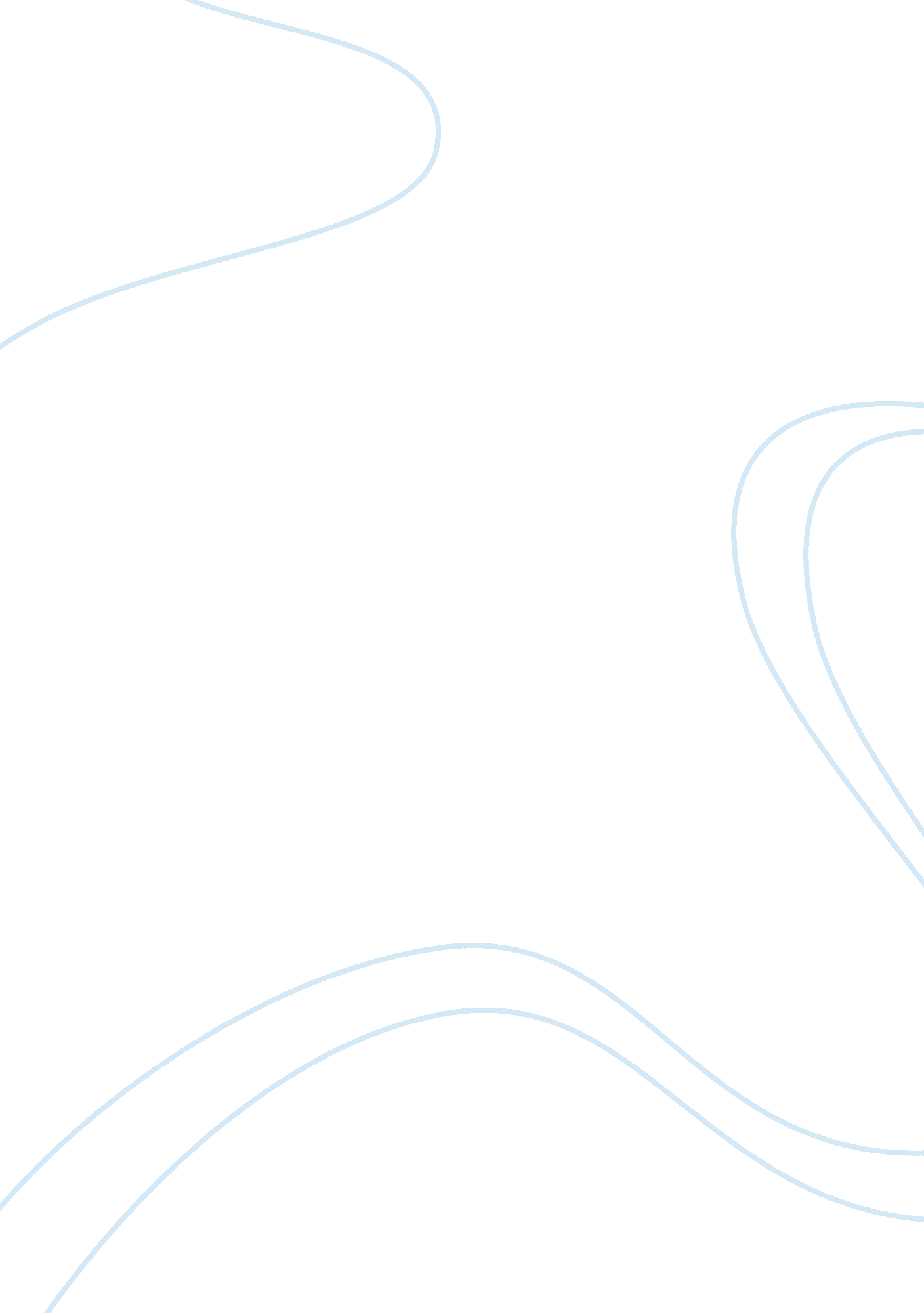 Congenital heart disease chd biology essayLiterature, Russian Literature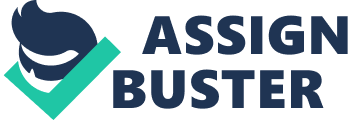 Congenital bosom disease is defined as an abnormalcy in cardiac construction or map that is present at birth, or at times discovered much later. 1, 2, 3. The incidence of moderate to terrible structural inborn bosom disease is 6 to 8 per 1000 unrecorded births. 4, 5-6′. This incidence had remained reasonably changeless over the old ages in different parts of the universe. But in recent old ages at that place has been an addition in its incidence which may be due to the inclusion of more fiddling signifiers of inborn bosom disease, such as bantam ventricular septal defects that are detected more often by the usage of extremely sensitive echocardiography. 7, 8, 9, 10, 11CHD have a broad spectrum of badness in babies. About 2-3 / 1000 neonates will be diagnostic with bosom disease in the first twelvemonth of life. In 40-50 % of instances the diagnosing would be established by one hebdomad and in the staying 50-60 % by one month of age. With improved diagnostic modes and progresss in both alleviative and disciplinary surgery in the last two decennaries, the figure of kids diagnosed with inborn bosom disease lasting to maturity has increased dramatically. 12The timing of presentation and attach toing symptomatology may change widely and depends on the nature and badness of the anatomic defect, the in utero effects of the structural lesions, and the changes in cardiovascular physiology secondary to the effects of the transitional circulation. 13. Signs and symptoms of bosom disease in the newborn period can be variable runing from hurried external respiration, hapless eating, crossness, cyanosis, congestive bosom failure, and cardiogenic daze. Rarely a babe with CHD may even be wholly symptomless. The presence of certain hazard factors can act upon the type of presentation eg ; Exposure to teratogens can take to both CHD and excess cardiac manifestations. Recognition of inborn bosom disease in the newborn period is of import as CHDs like HLHS, COA, TGA, TAPVC have important mortality and morbidity in newborn period itself. These babes need to be managed on an exigency footing with medical/palliative and surgical intercessions to increase their length of service. Purposes and Aims Purpose: To find the incidence of Congenital Heart Disease ( CHD ) among intramural unrecorded born newborns. Aims: To analyze the clinical presentation of the newborns with CHDTo set up the relation between the symptoms /signs suggestive of CHD with echocardiographic happeningTo place the common excess cardiac manifestations associated with CHDTo measure the influence of reverberation cardio in writing scrutiny in the clinical direction of the ill newborn suspected to hold CHD Reappraisal of Literature Surveies done in the last three decennaries indicate that the incidence of Congenital Heart Disease is increasing steadily. In 1968, Hoffmann found the incidence to be merely 4-5 per 1000 unrecorded births2. But, the same writer in his recent survey, describe the incidence to be 12-14 per 1000 unrecorded births. 4, 6 and other recent surveies demoing higher incidence up to 30| 1000 unrecorded births. 8. 10. 11Bernstein et Al found the comparative frequence of major inborn bosom diseases, among unrecorded births to be as follows 12 Lesions % of all lesions Ventricular septate defect 25-30Atrial septal defect ( Secundum ) 6-8Patent ductus arteriosus 6-8Constriction of aorta 5-7Tetrology of Fallot 5-7Pulmonary valve stricture 5-7Aortal valve stricture 4-7d- Transposition of great arterias 3-5Hypoplastic left ventricle 1-3Hypoplastic right ventricle 1-3Truncus arteriosus 1-2Entire anomalous pneumonic venous return 1-2Tricuspid atresia 1-2Single ventricle 1-2Double mercantile establishment right ventricle 1-2Others 5-10The load of inborn bosom disease in India is found to be tremendous. As of now, there is no community-based informations for the incidence of CHD at birth in India. Among the assorted infirmary based surveies conducted in India, the prevalence varies between 2. 25 to 26. 4/1000 unrecorded births3, 5, 15, 16, the more recent 1s demoing a higher prevalence. This is possibly due to increasing consciousness among baby doctors who are the primary wellness attention suppliers. This tendency may besides be related to the broad handiness of trained forces and Echocardiography machines which forms the chief stay of diagnosing of CHD in newborns. 3. The profile of CHD varies depending upon the age group screened. Simple and potentially correctable bosom defects, like ventricular septate defect, patent ductus arteriosus and atrial septal defect, are common at all age groups. 3. After analyzing 574 newborns, Sharma et Al found VSD to be the most common Acyanotic CHD ( 35 % ) , followed by PDA with 28 % , and ASD 25 % ; in the cyanotic group, TGA was seen in one fifth of newborns with CHD and pneumonic atresia and its discrepancies are seen in approximately 13 % of cases. 17Even though the defect is present at birth, the age of visual aspect of the clinical characteristics vary ; this is because, although the most important passages in circulation occur in the immediate perinatal period, the circulation continues to undergo alterations even after birth, and these ulterior alterations may hold a hemodynamic impact on cardiac lesions. Besides, the autumn in pneumonic vascular opposition over the first several hebdomads of life, facilitates left to right shunting through intra cardiac defects which makes the symptoms more evident. For illustration, in patients with a ventricular septal defect, bosom failure is frequently manifested between one to 3 months of age. The clinical profile of the CHDs could alter as the kid grows older ; some ASD and VSDs may go smaller and even near as the kid grows. Alternatively, valvular defects such as stricture of the aortal or pneumonic valve, which were mild in the newborn period, would go worse if valve opening growing does non maintain gait with patient ‘ s growing 12Depending upon the badness, CHD showing at birth can be categorized into 3 groups – mild, moderate and terrible classs. Severe CHD includes all cyanotic lesions and some acyanotic lesions ( Large VSD, Large PDA, Critical AS, Critical PS & A ; Critical Coarctation ) , which require intercession early in life. Moderate CHD ( Mild-Moderate AS or PS, Non-critical Coarctation, Large ASD ) are those that require adept attention, but less intensive compared to severe CHD. Mild CHD ( Small VSD, PDA, ASD, Mild AS or PS ) are symptomless and frequently undergo self-generated declaration 6The hazard of CHD in an progeny is 6 % if female parent has CHD and the hazard is 3 % if male parent has CHD, likewise when one kid is affected the hazard is 3 % for the sibling. 18. 19 Etiology: The etiology of CHD is complex, and in most instances multifactorial. There are a figure of accepted associations like Chromosomal abnormalcies ( Down, Edward, Patau, Turner, cri-du-chat ) Contiguous cistron syndromes ( William ‘ s, Di-George ‘ s ) , Single cistron defects ( Noonan ‘ s, Marfan ‘ s, isomerism ) and Teratogenic drugs ( antiepileptics, intoxicant, Li ) . 12. 142- 4 % of instances of inborn bosom disease are associated with known environmental or inauspicious maternal conditions like inborn infection ( German measles ) and teratogenic drugs ( antiepileptics, Li ) 20 Table 1. COMMON CHROMOSOMAL ANOMALIES, SYNDROMES AND ASSOCIATED CONGENITAL HEART DEFECTS. Approximate Incidence/ Mode of Inheritance Cardiac Features CHROMOSOMAL ANOMALIES Trisomy 131/22, 500& gt ; 80 % have CHD, VSD most commonTrisomy 181/7500& gt ; 95 % have CHD, VSD most common. Trisomy 211/85040-50 % have CHD, CAVC, VSD most common, besides TOF, ASD, PDATurner ‘ s syndrome1/400025-45 % have CHD. COA, biscuspid aortal valve most common. SINGLE GENE DEFECTS Noonan syndromeAd& gt ; 50 % have CHD, normally pneumonic valvular stricture, ASD, hypertrophic CMHolt- Oram syndromeAd& gt ; 50 % have CHD, ASD or VSDEllis-van Creveld syndromeArgon50 % have CHD, ASD, Common atriumAlagille syndromeAdCardiac findings in 90 % , PS common. GENE DELETION SYNDROME Williams syndromeomission 7q1150-70 % have CHD, supravalvar aortal StenosisDiGeorge syndromeomission 22q11Interrupted aortal arch, Conotrunchal deformities, TOF. Association VACTERL50 % have CHD, VSD most commonCharge50-70 % have CHD, Conotrunchal defects The newborn with inborn Heart Disease An baby with cardiac upset may show during the neonatal period in countless ways. They can show with a configuration of symptoms runing from shortness of breath, tachycardia, bradycardia, important mutter, poorfeeding megalohepatia or with a mutter with out symptoms.. As most of these symptoms are common to many neonatal unwellnesss like Sepsis, RDS, Pneumonia, doing a clinical diagnosing based on these symptoms entirely might be hard. Besides, it is true that non all CHDs presenting in the neonatal period will hold a important mutter ; so unless one has a high index of intuition and asks for necessary probes the diagnosing may be easy missed out. But, the presence of an unnatural facies or a syndrome like trisomies, might give a hint for a possibility of CHD.. Any infant noted to hold multiple system engagement should be followed up closely for any grounds of inborn bosom disease. 3. 2. 1 Age of presentation of common CHD: 22 Congenital bosom disease TGA, Hypoplastic left bosom syndrome, Aortic stricture, Tricuspid tresia, coarcation of aorta can show at birth while PDA, Common AVdefect manifestation around one hebdomad, Pulmonary stricture, normally present around one month while TOFaround one twelvemonth. ASD can show every bit tardily as 5 old ages 3. 2. 2. Congenital bosom lesions showing with daze: Hypoplastic left bosom syndrome, Interrupted aortal arch, Coarctation of aorta can show in the first hebdomad of life while myocardial disease, arrhythmias can show at any age with daze. 3. 2. 3. Congenital bosom lesions showing with symptomless mutters: Congenital bosom disease like Aortic stricture, Pulmonary stricture nowadays in first two yearss of life while VSD, PDA ( little ) may show after 3days, ASD present normally after 3months, guiltless mutters can show at any age. SYMPTOMS AND SIGNS OF PRESENTATION OF CHD A ) Symptom: CyanosisHurried external respirationExcessive brow perspirationDifficulty / hapless eatingDecreased urine end productParoxysms, neurological shortagesNot deriving weightIrritability, restlessnessB ) SignsSigns of CHD include Tachypnea, Tachycardia ( congestive cardiac failure ) , Bradycardia ( bosom block ) Abnormal s2 -A widely split and fixed S2 as seen in ASD, PS, RBBB, . A narrowly split S2 is found in conditions in which the pulmonary valve closes early ( e. g. , pneumonic high blood pressure ) or the aortal valve closing is delayed ( e. g. , AS ) . This is on occasion found in a normal kid. The presence of Systolic murmur grade II or more Diastolic murmer of ( any Grade ) Cardiomegaly, Hepatomegaly, Abnormal blood force per unit area may besides bespeak the possibility of happening a structural bosom disease. BEDSIDE APPROACH TO CONGENITAL HEART DISEASE Standards to Diagnose CHD -Decide Presence or Absence of Heart Disease by NADA ‘ S Criteria: 23 Major standards Minor standards Systolic mutter of & gt ; grade III Systolic mutter of & lt ; gradeIIIDiastolic murmur Abnormal X rayCongestive bosom failure Abnormal ECGCyanosis Abnormal S2Abnormal blood force per unit areaPresence of one major or two minor standards are indispensable for diagnosing of bosom disease. Probes in Neonates with Congenital Heart Disease 24 3. 5. 1 Electrocardiogram Normal scopes of QRS axis vary with age. Newborns usually have RAD compared with the grownup criterion. Normal axis of 180A° is noted in neonates ( +30 to +180A° ) . Although, in many of the CHDs, ECG may non be greatly helpful, at least certain alterations are diagnostic. For illustration, in a cyanotic baby, left axis divergence with left ventricular hypertrophy should take one to surmise tricuspid atresia unless proved otherwise. Rightward axis with left ventricular hypertrophy and right atrial expansion might bespeak pneumonic valve atresia/ critical pneumonic stricture with hypoplastic right ventricle. Right axis divergence with terrible right ventricular hypertrophy with really hapless left ventricular electromotive force may intend hypoplastic left ventricle. Likewise, presence of ventricular pre-excitation of type-B in a cyanotic baby with hypertrophied bosom might take one to surmise Ebstein ‘ s deformity of tricuspid valve. 3. 5. 2. Chest X-ray photography In many of the bosom diseases, the on-going hemodynamic alterations could ensue in megalocardia ; but, there are few exclusions. Heart is enlarged merely if the cardiothoracic ratio is greater than 0. 6 on the posterior-anterior position in babies. In some of the CHDs the form of the bosom may be typical. A “ boot-shaped ” bosom with reduced pneumonic blood flow is typical in babies with cyanotic tetralogy of Fallot ( TOF ) , and seldom, in some babies with tricuspid atresia excessively. While a narrow-waisted and “ elliptic ” bosom with increased pneumonic blood flow in a cyanotic baby strongly suggests heterotaxy of the great arterias ( TGA ) , the “ snowman ” mark with increased pneumonic blood flow is typical of supracardiac type of entire anomalous pneumonic venous return ( TAPVR ) ; the left perpendicular vena, left innominate vena, and dilated SVC do up the snowman ‘ s caput 3. 5. 3. 2 D Echocardiography Echocardiography ( reverberation ) is a safe, noninvasive trial for the diagnosing of CHD. Echo surveies which use ultrasound, supply anatomic diagnosing every bit good as functional information. Echo reduces the demand for invasive surveies such as cardiac catheterisation. The echo scrutiny can be used to measure cardiac construction in inborn bosom lesions, estimation intracardiac force per unit areas and gradients across stenosed valves and vass, quantitate cardiac contractile map ( both systolic and diastolic ) , determine the way of flow across a defect, examine the unity of the coronary arterias, and observe the presence of floras from endocarditis, every bit good as the presence of pericardiac fluid, cardiac tumours, and chamber thrombi. Echocardiography may besides be used to help in the public presentation of pericardiocentesis, balloon atrial septostomy and endocardial biopsy and in the arrangement of flow-directed pneumonic arteria ( Swan-Ganz ) monitoring catheters. A complete echocardiographic scrutiny normally entails a combination of M-mode and planar imagination, every bit good as pulsed, uninterrupted, and colour Doppler flow surveies. 3. 5. 4. M-MODE Echocardiography M-mode echocardiography displays a unidimensional piece of cardiac construction changing over clip. It is used largely for the measuring of cardiac dimensions ( wall thickness and chamber size ) and cardiac map ( fractional shortening, palisade inspissating ) . 3. 5. 5. DOPPLER ECHOCARDIOGRAPHY: Doppler echocardiography shows blood flow in cardiac Chamberss and vascular channels based on the alteration in frequence imparted to a sound moving ridge by the motion of red blood cells 3. 5. 6. DIAGNOSTIC CARDIAC CATHETERIZION Diagnostic catheterisation is helpful to ( 1 ) to help in the initial diagnosing of some complex inborn bosom lesions ( tetralogy of Fallot with pneumonic atresia and major aortopulmonary collateral arterias [ MAPCAs ] , pneumonic atresia with integral ventricular septum and coronary sinusoids ) ; ( 2 ) in instances in which other imagination surveies are ambiguous ; ( 3 ) in patients for whom hemodynamic appraisal is critical ( to find the size of a left-to-right shunt in boundary line instances, or to find the presence or absence of pneumonic vascular disease in a patient with a left-to-right shunt ) ; ( 4 ) between phases of fix of complex inborn bosom disease ( hypoplastic left bosom syndrome ) . 3. 5. 7. INTERVENTIONAL CARDIAC CATHETERIZATION The miniaturisation of catheter bringing systems has allowed for the safe application of many of these interventional catheterisation techniques, even in newborns and premature babies. Figure: Graph Subjects and Methods The present survey was conducted in a third attention neonatal Centre between August 2011 to July 2012. During this survey period all newborns who were born in the infirmary suspected to hold inborn bosom disease formed the topics. They were followed up up to the clip of discharge from baby’s room. INCLUSION CRITERIA: All Intramural live born babes with clinical intuition of inborn bosom disease Exclusion Standards: Out born newbornsSTUDY DESIGN: Prospective observational survey Brief account of the Procedure Babies suspected to hold CHD were included in the survey. Informed consent was taken from parents of babes who were suspected to hold CHD, the nature of the survey, intent and process was explained to parents in item in their ain linguistic communication and besides was given in a printed information sheet. A clinical intuition of CHD was entertained when babes presented with the following clinical symptoms of CHD like Cyanosis, Hurried external respiration, Excessive brow perspiration, Difficulty| hapless eating, Decreased urine end product, Convulsions, neurological shortages, Irritability, restlessness, and marks of CHD like Tachypnea, Tachycardia Bradycardia, Abnormal S2, Murmur-Systolic murmur & gt ; grade III/diastolic murmur ( any class ) , and Hepatomegaly, . Those newborns who were suspected to hold CHD underwent thorough general physical scrutiny, caput to pick scrutiny for excess cardiac manifestations and besides a elaborate systemic scrutiny was done Their household history and hazard factors for development of CHD were reviewed. Blood force per unit area was measured in all four limbs utilizing noninvasive blood force per unit area ( NIBP ) mensurating method. SpO2 was measured utilizing Pulse Oximeter. Chest X ray and ECG were taken ab initio and later an ECHO was done to corroborate the diagnosing. ABG was done in needful instances. The nature of intervention given was noted down and these babes were followed up until discharged from NICCU. Study Design Data Collection A proforma was used to obtain information. The intent of the survey was explained to parents and information was collected after taking informed consent Statistical Methods The collected information was compiled and analyzed utilizing MS. exel and SPSS. version 16 soft ware. Tables were generated to show the findings. Students t trial, and per centum Analysis was done to happen p value. 